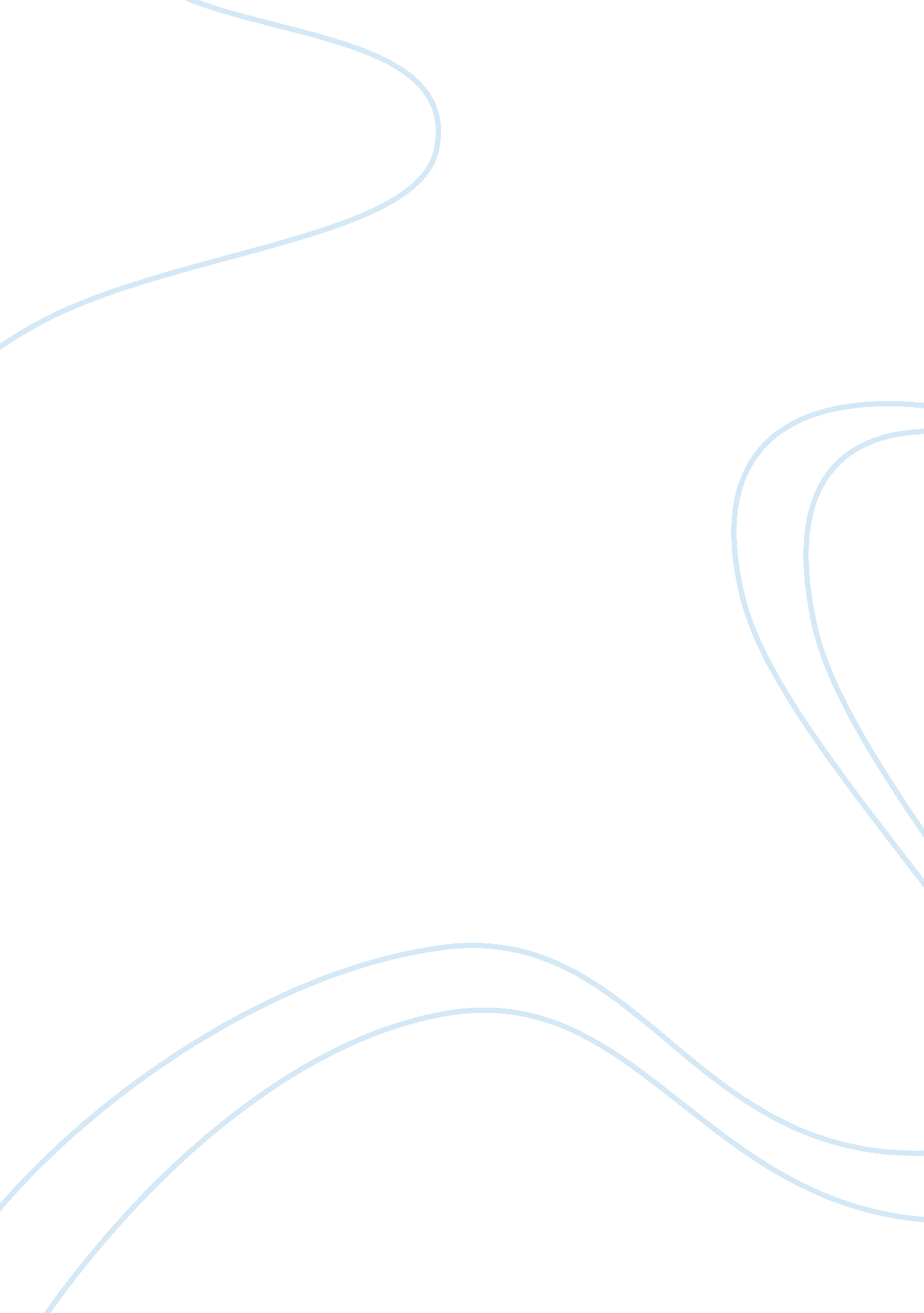 Part that has happened and all theFamily, Marriage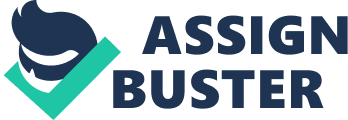 Part1″Ethan tried to hide hisjoy under an air of exaggerated indifference” (Wharton 56)This quote shows somethings about Ethan’s personality, as a individual he is very intelligent andwants to be happy but in reality he lacks the emotional strength to reallyexpress how he feels.” I guess we’ll neverlet you go, Matt,” he whispered, as though even the dead, lovers once, must conspire with him to keep her” (Wharton 32)This dialogue shows howEthan really likes to express his feelings but is awkward at times, this quoteshows the goodness inside of Ethan and shows he really just wants someone tolive life and be happy with. That is how the dialogue explains Ethan’spersonality” Ethan’s love of naturedid not take the form of a taste for agriculture. He had always wanted to be anengineer, and to live in towns, where there were lectures and big libraries andfellows doing things.” (Wharton 42)This narration shows thatat one-point Ethan wanted to be a engineer who traveled and got to see much ofthe States, he wanted to be a part of something lively where other people’shappiness would rub off on him. That is how the quote shows Ethan’s wants, desires, and ambitions even if he is never able to achieve them now.” There was somethingbleak and unapproachable in his face, and he was so stiffened and grizzled thatI took him for and old man and was surprised to hear that he was not more thanfifty-two. (Wharton 8)This quote shows thatEthan is so worn from everything that has happened and all the things going onin his life that it almost looks like he is emotionless, he is torn apart onthe inside from the mourning he has had to go through, he looks like a old rundown man who has worked every day in his life. “ When a man’s beensetting round like a hulk for twenty years or more, seeing things that wantdoing, it eats inter him and he loses his grit” (Wharton 13)Thisquote shows that because Ethan has done nothing but work and live through theharsh Starkfield winters he is just deprived of all happiness and feeling ofself-worth, hence why he lost his will to live and tried killing himself alongwith Mattie.  Part2 Dear Diary, (Ethan) On that very snowy nightthat he came into my home I did not know how to feel. I have not had someonecome to my home in a very long time. The last time someone new had come into myhome my life was changed forever. I already can hardly do anything myselfbecause of the last choices I made when someone new came into my home. I wonderwhat he has heard about Zeena, Mattie, or I. I pray he does not know of thefoolish choice I made that night with Mattie. Of all places he could come to hechose Starkfield. The weather is treacherous and very unforgiving. He could doso much more with his life unlike me. I wonder what my life would be like if Inever married Zeena. Would I be living a life full of joy and excitement likehe does?  I am stuck here where I havebeen all my life doing the same thing day after day, night after night. Now heknows what it is like to come home to two people who have no life left in them. To try and stay positive and joyful when no one else around you can. I feelvery sorry for putting him in this situation. Maybe he will even help cheerMattie or Zeena up!   Dear Diary, (Zeena)On that snowy night thatEthan brought that man to the house it reminded me of when Mattie firstarrived. All Ethan’s attention was on him. He was trying as hard as he could tomake him feel at home and make him feel happy. It reminds me of how it all startedwith Ethan and Mattie. It is almost as if as soon as Ethan and Mattie broke mypickle dish, that’s when our marriage fell apart. I thought I was the one whoneeded to be taken care of but ever since the sledding “ accident” I have had totake care of Ethan and Mattie. Ethan should not expect him to stay a long timebecause he knows I will not like that. That would be the downfall of me allover again. I used to be able to stay home and do absolutely nothing. Well Istill stay home but I have to do things that Ethan or Mattie should be doingfor me. Hopefully Ethan does not try and have him stay longer than the night, Ethan might say he loves him now just as a excuse to try and leave me all overagain. I hope Ethan does not expect me to help his guest feel welcomed at all. I just want to be able to sleep in peace. Dear Diary, (Mattie)Onthe snowy night that Ethan brought him I did not know whether to rejoice or tomourn. Ethan already barley pays any attention to me anymore. Finally, someoneother than Zeena would be here with Ethan and I. Maybe he would help set abetter mood than the current one Zeena sets. After the sledding incident withEthan and I, I have not had any contact with anyone other than Ethan and Zeena. I hate talking to Zeena because she makes me feel so unwelcomed and almostseems happy about what happened to Ethan and I on that night. The only decentthing Zeena has done is make a pie and that happened tonight. Neither Zeena orI have had any contact with anyone besides Ethan in what feels like forever. Having him here really makes me feel alive again. Zeena turned the fire on toolate so its freezing in the house. That makes the mood in the house a littleworse. Its freezing outside, not that the weather is ever good in Starkfield. Ido not know why he would want to come to Starkfield of all places, and comeinto the Frome household out of all houses. Hopefully by tomorrow the people inthis house will seem a little happier! Part3Ina novel the setting has a big impact of the mood or atmosphere in the novel, inEthan Frome that is exactly what happens. The book takes place from the late1890’s to the early 1900’s in a very cold and brutal place called Starkfield. The weather that Starkfield has is very unforgiving. For example, “ Guess he’sbeen in Starkfield too many winters. Most of the smart ones get away “(Wharton9). This quote shows that even the narrator can already feel the harshness ofStarkfield winter, it is already changing the narrator’s mood. This quote alsohelps gives the feeling of isolation and loneliness because Ethan has stayed inStarkfield for so long while all of the smart people get away. The book alsohelps us understand from the beginning that Ethan has been through a lot morethan just bad weather. “ But when winter shut down on Starkfield and thevillage lay under a sheet of snow perpetually renewed from the pale skies, Ibegan to see what life there—or rather its negation—must have been in Ethan Frame’syoung manhood” (Wharton 10). This quote again helps set the mood ofisolation, but it also sets the atmosphere of denial or regret because it says,” or rather its negation- must have been in Ethan Frame’s young manhood”. Thishelps us understand that Ethan has had struggles through his whole life andthat quote is possibly trying to tell us that we are going to learn of thestruggles he had to face. The last example that sums up the mood that the otherquotes set is “ I simply felt that he lived in a depth of moral isolation tooremote for casual access, and I had the sense that his loneliness was notmerely the result of his personal plight, tragic as I guessed that to be, buthad in it, as Harmon Gow had hinted, the profound accumulated cold of manyStarkfield winters”(Wharton 13). This quote once again sets the mood ofisolation or loneliness, and it also helps set the mood of tragic or sad. Ithelps set the mood of tragic or sad because when it mentions Ethan’s plight orhis marriage it mentions it being Tragic and the whole book is based on whathappened to Ethan and it all happened because Ethan did not like his marriageand wanted to leave.? 